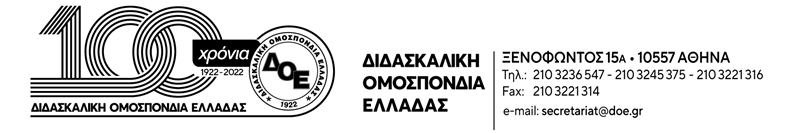 Θέμα: Συνέχιση του αγώνα για την υπεράσπιση του Δημόσιου Σχολείου, ενάντια στην κατηγοριοποίηση – εμπορευματοποίηση. 10η κεντρική δράση για το 2024.Κυριακή 19 Μαΐου, 6:00 μ.μ.  Διαδικτυακή Εκδήλωση της Δ.Ο.Ε.«Αναστοχασμοί και προτάσεις για το παρόν και το μέλλον της προσχολικής εκπαίδευσης.»Συναδέλφισσες, συνάδελφοιΣτο πλαίσιο του αγώνα μας για την υπεράσπιση του Δημόσιου Σχολείου ξεκίνησε η υλοποίηση του τρίτου κύκλου των δράσεων/ διαδικτυακών εκδηλώσεων που έχουν διατυπωθεί στα ενιαία κείμενα και έχουν αναρτηθεί από τις σχολικές μονάδες. Ήδη έχει πραγματοποιηθεί το 27ο Εκπαιδευτικό Συνέδριο (σε συνεργασία με την Παγκύπρια Ομοσπονδία) στην Αλεξανδρούπολη, με πολύ σημαντικές εισηγήσεις και με την παρουσίαση της τελευταίας έρευνας της Δ.Ο.Ε. για το εργασιακό άγχος και την εργασιακή εξουθένωση καθώς και εννέα διαδικτυακές δράσεις για το 2024.Το σύνολο των δράσεων που πραγματοποιούνται και φέτος περιλαμβάνει επιστημονικές ημερίδες/συνέδρια, ερευνητικές καταγραφές και ερωτηματολόγια αποτύπωσης των απόψεων των εκπαιδευτικών, ηλεκτρονικές εκδόσεις των πρακτικών των ημερίδων, κοινές εκδηλώσεις με εκπαιδευτικούς φορείς (εκπαιδευτικές ομοσπονδίες, γονεϊκούς φορείς, Παιδαγωγικά Τμήματα), στη βάση των αιτημάτων του Κλάδου, έτσι ώστε να ακυρώσουμε στην πράξη την πολιτική κατηγοριοποίησης των σχολικών μονάδων που οδηγεί στην εμπορευματοποίηση και ιδιωτικοποίηση της εκπαίδευσης.Η μαζική μας συμμετοχή στις Εκδηλώσεις αποτελεί άλλη μια μορφή αγώνα, στο πλαίσιο της ομόφωνης απόφασης της 92ης Γενικής Συνέλευσης, για την υπεράσπιση του Δημόσιου Σχολείου, του κοινωνικού αγαθού της γνώσης των μαθητών μας, της παιδαγωγικής μας υπόστασης, της εργασίας μας και της δημοκρατικής λειτουργίας των σχολείων. Αποτελεί ένδειξη ενότητας και αντίστασης απέναντι στις δικαστικές προσφυγές, στις διαρκείς πιέσεις και απειλές του Υ.ΠΑΙ.Θ.Α. και τα φαινόμενα αυταρχισμού, αυθαιρεσίας και συνειδητής παραπληροφόρησης που σημειώνονται με ένταση σε όλη τη χώρα, από τους διοικητικούς και εποπτικούς μηχανισμούς του νεοεπιθεωρητισμού, μπροστά στην αταλάντευτη στάση χιλιάδων Σχολείων που ανάρτησαν τα ενιαία κείμενα και στη γενναία αντίσταση δεκάδων χιλιάδων συναδέλφων με τη συμμετοχή τους στην Α/Α  από την ατομική αξιολόγηση/χειραγώγηση. 	Το σύνολο των δράσεων που υλοποιηούνται αποτελούν μια προσπάθεια εκπαιδευτικής, παιδαγωγικής και κοινωνικής παρέμβασης, που  τεκμηριώνει θέσεις και αιτήματα του κλάδου, εξοπλίζει το εκπαιδευτικό κίνημα, αναδεικνύει την εφαρμοζόμενη αντιεκπαιδευτική πολιτική.	Σε αυτό το πλαίσιο πραγματοποιείται η δέκατη διαδικτυακή εκδήλωση την Κυριακή 19 Μαΐου 2024, με τίτλο: «Αναστοχασμοί και προτάσεις για το παρόν και το μέλλον της προσχολικής εκπαίδευσης.»Εισηγήτριες:1. Σοφία Αυγητίδου, Καθηγήτρια στο Τμήμα Φιλοσοφίας & Παιδαγωγικής του Α.Π.Θ. 2. Κορίνα Χατζηνικολάου, Καθηγήτρια στο Τ.Ε.Π.Α.Ε. του Α.Π.Θ.  Η Εκδήλωση θα προβάλλεται ζωντανά στο YouTube στον σύνδεσμο: https://youtube.com/live/yX6iiZItuwg?feature=share Οι ερωτήσεις προς τις ομιλήτριες μπορούν να κατατίθενται γραπτά στον σύνδεσμο: https://forms.gle/2nErUqL9RvHdPwu9A 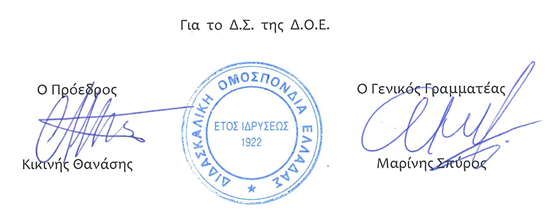 Αρ. Πρωτ. 990Αθήνα 14/5/2024ΠροςΤους Συλλόγους Εκπαιδευτικών Π.Ε. 